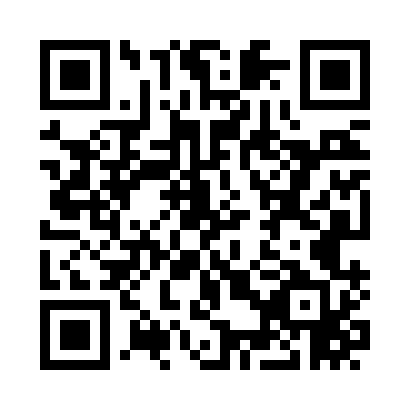 Prayer times for Tensas Bluff, Louisiana, USAMon 1 Jul 2024 - Wed 31 Jul 2024High Latitude Method: Angle Based RulePrayer Calculation Method: Islamic Society of North AmericaAsar Calculation Method: ShafiPrayer times provided by https://www.salahtimes.comDateDayFajrSunriseDhuhrAsrMaghribIsha1Mon4:426:031:104:518:169:372Tue4:436:041:104:518:169:373Wed4:436:041:104:518:169:374Thu4:446:041:104:518:169:365Fri4:446:051:104:518:169:366Sat4:456:051:114:518:169:367Sun4:466:061:114:528:159:358Mon4:466:061:114:528:159:359Tue4:476:071:114:528:159:3510Wed4:486:071:114:528:159:3411Thu4:486:081:114:528:149:3412Fri4:496:091:114:528:149:3313Sat4:506:091:124:538:149:3314Sun4:516:101:124:538:139:3215Mon4:516:101:124:538:139:3216Tue4:526:111:124:538:129:3117Wed4:536:111:124:538:129:3018Thu4:546:121:124:538:129:3019Fri4:556:131:124:538:119:2920Sat4:556:131:124:538:119:2821Sun4:566:141:124:538:109:2822Mon4:576:151:124:538:099:2723Tue4:586:151:124:538:099:2624Wed4:596:161:124:538:089:2525Thu5:006:161:124:538:089:2426Fri5:006:171:124:538:079:2327Sat5:016:181:124:538:069:2328Sun5:026:181:124:538:059:2229Mon5:036:191:124:538:059:2130Tue5:046:201:124:538:049:2031Wed5:056:201:124:538:039:19